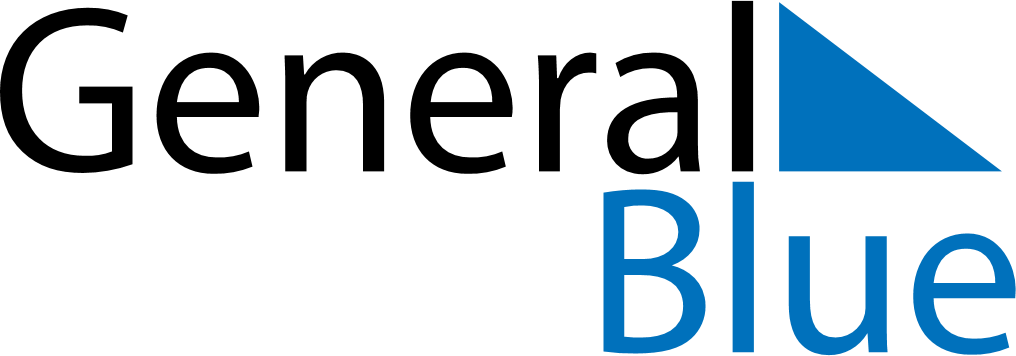 February 2026February 2026February 2026February 2026IcelandIcelandIcelandSundayMondayTuesdayWednesdayThursdayFridayFridaySaturday12345667891011121313141516171819202021BolludagurSprengidagurWoman’s Day
Ash Wednesday2223242526272728